Полезные советы для жителей по сбережению энергоресурсов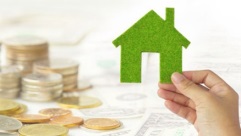 Уважаемые жители ниже приведены практические советы, которые помогут вам экономить свои сбережения по потреблению энергоресурсов в своих квартирах. Если вы будете придерживаться этим советам и экономно расходовать потребляемую энергию, ваши коммунальные счета значительно уменьшатся и семейный бюджет пополнится средствами, которые вы раньше тратили впустую. Также вы сможете ознакомиться с нормами и пожеланиями для экономии потребления энергоресурсов в многоквартирных домах. Такая экономия также благоприятно отразится в масштабах вашей квартиры, целого дома, города и страны.В квартире собственника:                                                        В многоквартирном доме: Уважаемые граждане!Не пытайтесь заниматься хищением электроэнергии и других энергоресурсов.  Это противоречит законам РФ и считается воровством, которое карается в виде больших штрафов и лишением свободы. Любой опытный эксперт-электротехник распознает факт хищения энергии, поэтому не пытайтесь обхитрить законодательство.Выгодное освещениеЗамените лампы накаливания на энергосберегающие. Эти лампочки экономят потребление электроэнергии, плюс служат в 8 раз дольше по сравнению с обычными лампами.  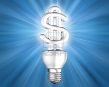 Приобретайте лампочки с маркировкой 230-240В, поскольку они служат намного дольше 220В. Не забывайте протирать лампы от пыли и грязи, т.к. она заметно сокращает освещаемость пространства комнаты. Выключайте свет, уходя из комнаты. Это простая привычка может весьма уменьшить расходы на электроэнергию. Обычно выходя из комнаты, вы не знаете когда точно вернётесь обратно, поэтому свет используется не эффективно.  Экономим свет!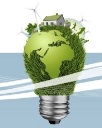 Используйте автоматические датчики освещения. Установите фотореле, таймер или датчики движения для автоматического управления освещения подъезда и на лестничных пролётах. Это сократит расходование света на не часто используемых объектах.Замените лампы со светодиодами в помещениях общего пользования. Лампы включаются лишь с наступлением темноты, что сокращает расход электроэнергии на 20-30%.Лучше всего выбирайте светлый цвет для покраски стен внутри помещения, это поможет сохранить естественное освещение днем.Экономия в розетке! Отключайте от сети зарядные устройства и все другие электрические приборы. Если зарядное устройство нагревается, когда его не используют, но оставляют включенным в сеть, значит оно продолжает выполнять свою функцию по преобразованию электроэнергии. В этом случае получается, что вы просто выбрасываете деньги  в воздух.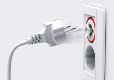 Экономим воду!Убедитесь, что в вашем доме установлены общедомовые  и квартирные счётчики горячего и холодного водоснабжения. Это позволит производить расчёт оплаты по фактическому потреблению. Ежемесячно в один и тот же день месяца снимайте показания электросчетчика, сравнивайте потребление электроэнергии в настоящем месяце с предыдущим, анализируйте расход  электроэнергии, и делайте соответствующие выводы. 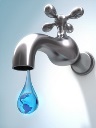 Старайтесь закрывать кран, когда чистите зубы. Чтобы не расходовать воду, когда нет необходимости.Включайте воду не на полную мощность. Как показывает практика средней струи вполне достаточно.Размораживаете продукты заранее, не ставьте их под струю воды. Это ухудшает свойства продуктов и нецелесообразно расходует воду. Пользуйтесь миской для мытья овощей и фруктов. Объём одной емкости, скажем кастрюли намного меньше, чем объём вытекшей проточной воды.Своевременно устраняете протечки в трубопроводах.Используйте стиральную машину выгодно! Стирайте одежду при низких температурах. Стирка при температуре 30 градусов по Цельсию, а не 40 градусов, позволяет сэкономить 40 % энергии.  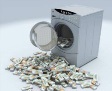 Современные порошки позволяют отстирывать одежду на более низких температурах, почему бы не воспользоваться благами современности, позволяющими при этом сэкономить деньги. Накопите достаточное количество белья для полной загрузки машины. Экономим воду!Убедитесь, что в вашем доме установлены общедомовые  и квартирные счётчики горячего и холодного водоснабжения. Это позволит производить расчёт оплаты по фактическому потреблению. Ежемесячно в один и тот же день месяца снимайте показания электросчетчика, сравнивайте потребление электроэнергии в настоящем месяце с предыдущим, анализируйте расход  электроэнергии, и делайте соответствующие выводы. Старайтесь закрывать кран, когда чистите зубы. Чтобы не расходовать воду, когда нет необходимости.Включайте воду не на полную мощность. Как показывает практика средней струи вполне достаточно.Размораживаете продукты заранее, не ставьте их под струю воды. Это ухудшает свойства продуктов и нецелесообразно расходует воду. Пользуйтесь миской для мытья овощей и фруктов. Объём одной емкости, скажем кастрюли намного меньше, чем объём вытекшей проточной воды.Своевременно устраняете протечки в трубопроводах.Покупайте энергоэффективную технику.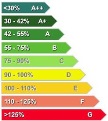 При покупке электроприборов обращайте внимание на класс их энергоэффективности. Бытовая техника класса А++ позволяет сэкономить до 20% электроэнергии по сравнению с такими же моделями, но класса А.Экономим воду!Убедитесь, что в вашем доме установлены общедомовые  и квартирные счётчики горячего и холодного водоснабжения. Это позволит производить расчёт оплаты по фактическому потреблению. Ежемесячно в один и тот же день месяца снимайте показания электросчетчика, сравнивайте потребление электроэнергии в настоящем месяце с предыдущим, анализируйте расход  электроэнергии, и делайте соответствующие выводы. Старайтесь закрывать кран, когда чистите зубы. Чтобы не расходовать воду, когда нет необходимости.Включайте воду не на полную мощность. Как показывает практика средней струи вполне достаточно.Размораживаете продукты заранее, не ставьте их под струю воды. Это ухудшает свойства продуктов и нецелесообразно расходует воду. Пользуйтесь миской для мытья овощей и фруктов. Объём одной емкости, скажем кастрюли намного меньше, чем объём вытекшей проточной воды.Своевременно устраняете протечки в трубопроводах.Размораживаете и не перенагревайте  холодильник!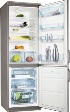 Для экономной работы холодильного оборудования его необходимо периодически размораживать, хотя бы 3 раз в год, или использовать систему NO FROST. Ни в коем случае не ставьте горящие блюда в холодильник. Всё это способствует увеличению работоспособности данного прибора и вследствие этого увеличению энергопотребления. Компрессионные одно- и многокамерные холодильники потребляют меньше энергии, чем абсорбционные. Старайтесь, чтобы ваш холодильник не попадал под нагревание от солнечных лучей и приборов, выделяющих тепло. Не оставляйте надолго дверцу холодильника открытой.Сохраняем тепло!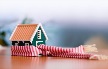 Убедитесь, что в вашем доме проведена теплоизоляция фасада, крыши, стен и подвала.Установите современные оконные стеклопакеты, отражающие тепловое излучение, но пропускают свет, что снижает потери тепла через стекло на 60-70%.Покрасьте в тёмные цвет батареи и установите на них светоотражающие экраны – так тепло возрастёт на 5-10%. (помните, что слой краски не должен быть слишком толстым, это негативно скажется на её теплоотдаче) Проверяйте, осуществляется ли сезонная промывка отопительных систем.Лучше использовать неметаллические трубопроводы.Утеплите стены и полы на первом этаже, для избегания ухода тепла через подвал. Следите за тем, чтобы дверь в подъезд плотно закрывалась. Если такая проблема существует – её можно решить с помощью установки доводчика двери, либо кодового замка. *Если в подъезде до сих пор не установлены подобные устройства – это повод для обращения в ДЕЗ или другую организацию, оказывающую жилищно-коммунальные услуги. Вы также вправе настаивать на утеплении входной двери и окон на лестнице.Посадите деревья вокруг дома, они помогут защитить дом от порывов холодного ветра, что способствует сохранению тепла в здании. Кроме того, это улучшит экологию и внешний вид вашего района. (Помните, что следует высаживать деревья на расстоянии от дома, от двух до пяти раз превышающей высоту дерева)Готовьте – экономя!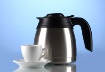 Пользуйтесь электрочайником и микроволновкой, если у вас стоит электрическая плита. Кипятите именно нужное вам количество воды, чтобы не растрачивать попусту дополнительную электроэнергию.Накипь внутри электрочайников существенно снижает их экономичность, поэтому не забывайте своевременно удалять накипь. Сохраняем тепло!Убедитесь, что в вашем доме проведена теплоизоляция фасада, крыши, стен и подвала.Установите современные оконные стеклопакеты, отражающие тепловое излучение, но пропускают свет, что снижает потери тепла через стекло на 60-70%.Покрасьте в тёмные цвет батареи и установите на них светоотражающие экраны – так тепло возрастёт на 5-10%. (помните, что слой краски не должен быть слишком толстым, это негативно скажется на её теплоотдаче) Проверяйте, осуществляется ли сезонная промывка отопительных систем.Лучше использовать неметаллические трубопроводы.Утеплите стены и полы на первом этаже, для избегания ухода тепла через подвал. Следите за тем, чтобы дверь в подъезд плотно закрывалась. Если такая проблема существует – её можно решить с помощью установки доводчика двери, либо кодового замка. *Если в подъезде до сих пор не установлены подобные устройства – это повод для обращения в ДЕЗ или другую организацию, оказывающую жилищно-коммунальные услуги. Вы также вправе настаивать на утеплении входной двери и окон на лестнице.Посадите деревья вокруг дома, они помогут защитить дом от порывов холодного ветра, что способствует сохранению тепла в здании. Кроме того, это улучшит экологию и внешний вид вашего района. (Помните, что следует высаживать деревья на расстоянии от дома, от двух до пяти раз превышающей высоту дерева)Убирайте квартиру с умом!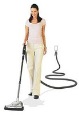 Чистите пылесборник пылесоса регулярно, это не только увеличит силу всасывания, но и сократит расход электроэнергии до 40%.Сохраняем тепло!Убедитесь, что в вашем доме проведена теплоизоляция фасада, крыши, стен и подвала.Установите современные оконные стеклопакеты, отражающие тепловое излучение, но пропускают свет, что снижает потери тепла через стекло на 60-70%.Покрасьте в тёмные цвет батареи и установите на них светоотражающие экраны – так тепло возрастёт на 5-10%. (помните, что слой краски не должен быть слишком толстым, это негативно скажется на её теплоотдаче) Проверяйте, осуществляется ли сезонная промывка отопительных систем.Лучше использовать неметаллические трубопроводы.Утеплите стены и полы на первом этаже, для избегания ухода тепла через подвал. Следите за тем, чтобы дверь в подъезд плотно закрывалась. Если такая проблема существует – её можно решить с помощью установки доводчика двери, либо кодового замка. *Если в подъезде до сих пор не установлены подобные устройства – это повод для обращения в ДЕЗ или другую организацию, оказывающую жилищно-коммунальные услуги. Вы также вправе настаивать на утеплении входной двери и окон на лестнице.Посадите деревья вокруг дома, они помогут защитить дом от порывов холодного ветра, что способствует сохранению тепла в здании. Кроме того, это улучшит экологию и внешний вид вашего района. (Помните, что следует высаживать деревья на расстоянии от дома, от двух до пяти раз превышающей высоту дерева)Сохраняйте тепло в квартире!Используйте кондиционер для обогрева в межсезонье. 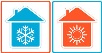 Включайте его после того как плотно закрыты все окна и двери. А лучше вовсе не приобретать без особой надобности отопительные приборы, лучше утеплите окна и двери. Не используйте конфорки электроплит для обогрева помещений, это быстрее выведет их из строя, а также увеличит пожароопасность помещения.Сохраняем тепло!Убедитесь, что в вашем доме проведена теплоизоляция фасада, крыши, стен и подвала.Установите современные оконные стеклопакеты, отражающие тепловое излучение, но пропускают свет, что снижает потери тепла через стекло на 60-70%.Покрасьте в тёмные цвет батареи и установите на них светоотражающие экраны – так тепло возрастёт на 5-10%. (помните, что слой краски не должен быть слишком толстым, это негативно скажется на её теплоотдаче) Проверяйте, осуществляется ли сезонная промывка отопительных систем.Лучше использовать неметаллические трубопроводы.Утеплите стены и полы на первом этаже, для избегания ухода тепла через подвал. Следите за тем, чтобы дверь в подъезд плотно закрывалась. Если такая проблема существует – её можно решить с помощью установки доводчика двери, либо кодового замка. *Если в подъезде до сих пор не установлены подобные устройства – это повод для обращения в ДЕЗ или другую организацию, оказывающую жилищно-коммунальные услуги. Вы также вправе настаивать на утеплении входной двери и окон на лестнице.Посадите деревья вокруг дома, они помогут защитить дом от порывов холодного ветра, что способствует сохранению тепла в здании. Кроме того, это улучшит экологию и внешний вид вашего района. (Помните, что следует высаживать деревья на расстоянии от дома, от двух до пяти раз превышающей высоту дерева)Замените старую проводку! 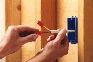 Это не только способствует экономии, но и обезопасит ваше помещения от случайного возгорания.Используйте бытовой стабилизатор напряжения, чтобы избежать непредвиденных скачков напряжения.Замените старую проводку! Это не только способствует экономии, но и обезопасит ваше помещения от случайного возгорания.Используйте бытовой стабилизатор напряжения, чтобы избежать непредвиденных скачков напряжения.Используйте счётчики!Установите современные электронные двух тарифные счётчики учёта электроэнергии. Таким образом, вы будете платить на 4 раза дешевле ночью (с 23:00-7:00) за использование электричеством, чем в дневное время суток.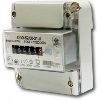 Вы будете иметь постоянный контроль расхода электрической расхода с передачей в центр учета всех своих параметров работы. Все это практически делает не возможным воровство электроэнергии и позволяет моментально отслеживать и наказывать нарушителей. Подключение к интерфейсу управления устройства защищено паролем и возможно через инфракрасный порт. Используйте счётчики!Установите современные электронные двух тарифные счётчики учёта электроэнергии. Таким образом, вы будете платить на 4 раза дешевле ночью (с 23:00-7:00) за использование электричеством, чем в дневное время суток.Вы будете иметь постоянный контроль расхода электрической расхода с передачей в центр учета всех своих параметров работы. Все это практически делает не возможным воровство электроэнергии и позволяет моментально отслеживать и наказывать нарушителей. Подключение к интерфейсу управления устройства защищено паролем и возможно через инфракрасный порт. 